Measurement results of measurement no. 4: Electric power measurementYou have to choose a dataset for each measurement based on a given character in your Neptun-code. Exercise M4 - 2. (Measurement of active and reactive power of an RLC circuit supplied with sinusoidal AC voltage)The measurement was conducted with an oscilloscope. Each screenshot contains the voltage and the current waveforms. To tell the difference between voltage and current you have to note that the trigger is set to the rising edge of the voltage signal, so the voltage has zero-crossing at t=0.0 s. Vertical and horizontal scales can be read from the screenshots. If the first character of your Neptun-code is '0', '5', 'A', 'F', 'K', 'P', 'U', 'Z', the you should use: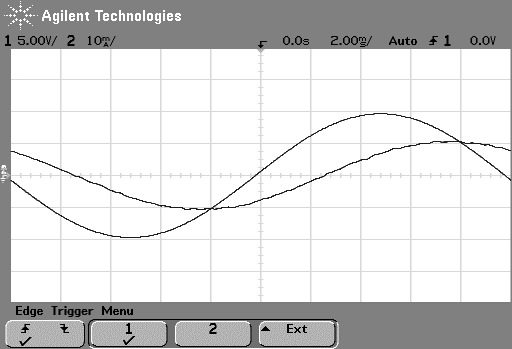 If the first character of your Neptun-code is '1', '6', 'B', 'G', 'L', 'Q', 'V', then you should use: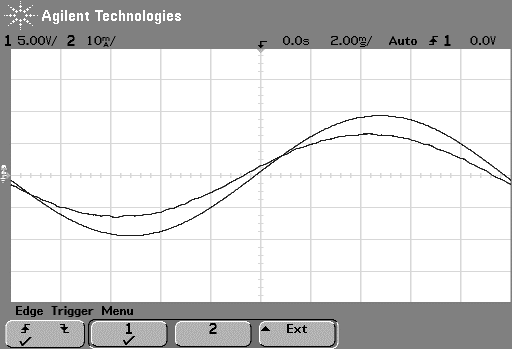 If the first character of your Neptun-code is '2', '7', 'C', 'H', 'M', 'R', 'W', then you should use: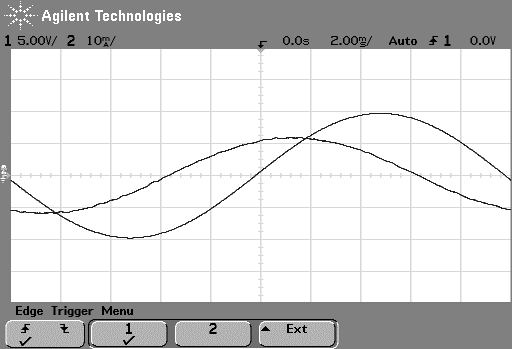 If the first character of your Neptun-code is '3', '8', 'D', 'I', 'N', 'S', 'X', then you should use: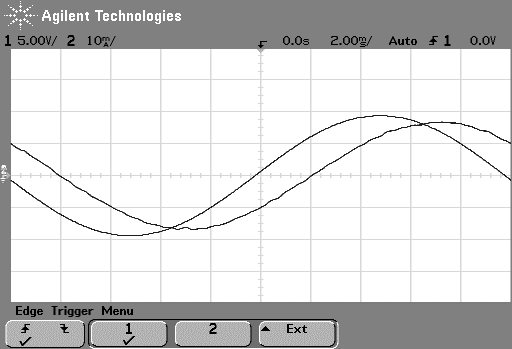 If the first character of your Neptun-code is '4', '9', 'E', 'J', 'O', 'T', 'Y', then you should use: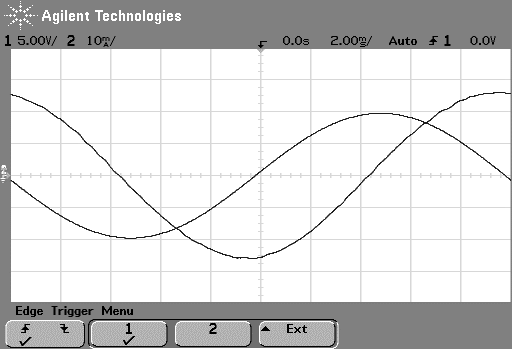 Exercise M4 - 3. (Measurement of active and reactive power of an RLC circuit supplied with general waveform AC voltage)If the first character of your Neptun-code is '0', '5', 'A', 'F', 'K', 'P', 'U', 'Z', then you should use: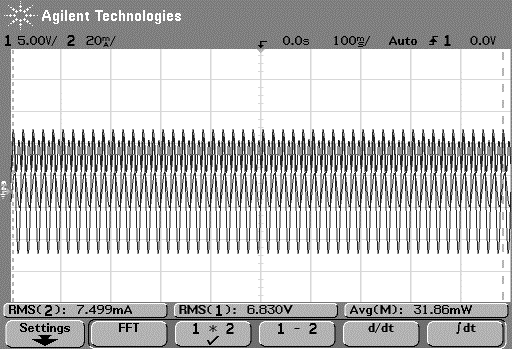 If the first character of your Neptun-code is '1', '6', 'B', 'G', 'L', 'Q', 'V', then you should use: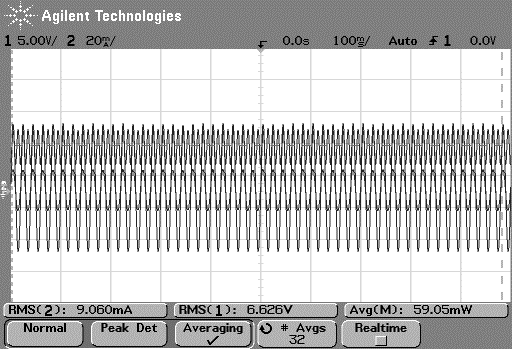 If the first character of your Neptun-code is '2', '7', 'C', 'H', 'M', 'R', 'W', then you should use: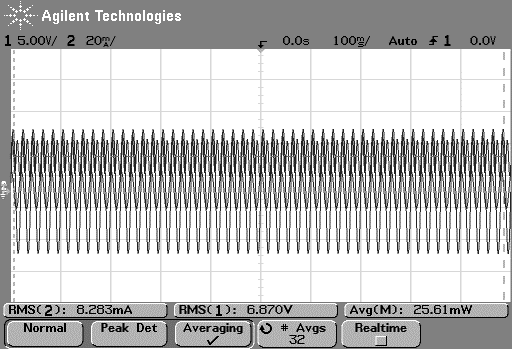 If the first character of your Neptun-code is '3', '8', 'D', 'I', 'N', 'S', 'X', then you should use: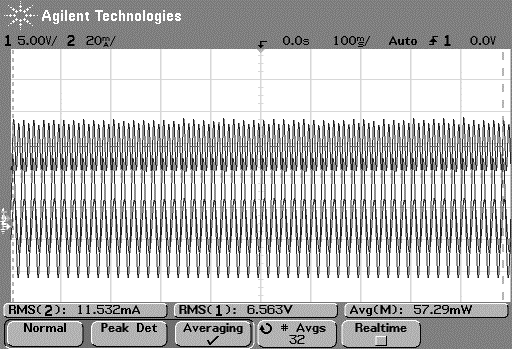 If the first character of your Neptun-code is '4', '9', 'E', 'J', 'O', 'T', 'Y', then you should use: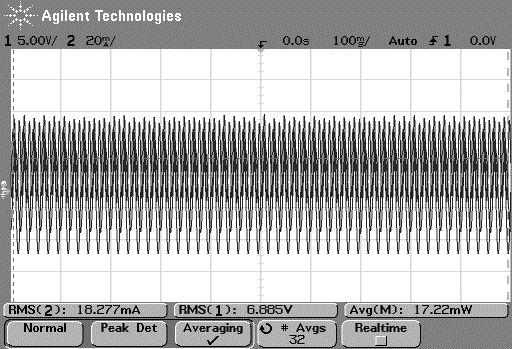 Exercise M4 - 4. (Measurement of active and reactive power of an RLC circuit supplied with an AC power supply)If the second character of your Neptun-code is '0', '5', 'A', 'F', 'K', 'P', 'U', 'Z', then you should use: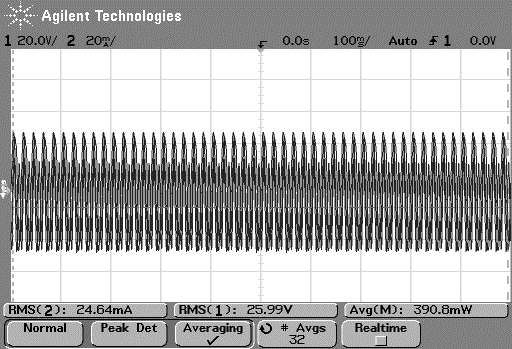 If the second character of your Neptun-code is '1', '6', 'B', 'G', 'L', 'Q', 'V', then you should use: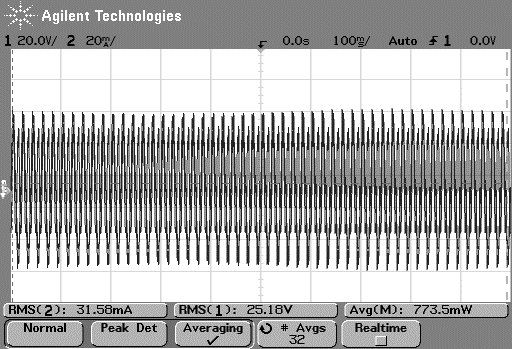 If the second character of your Neptun-code is: '2', '7', 'C', 'H', 'M', 'R', 'W', then you should use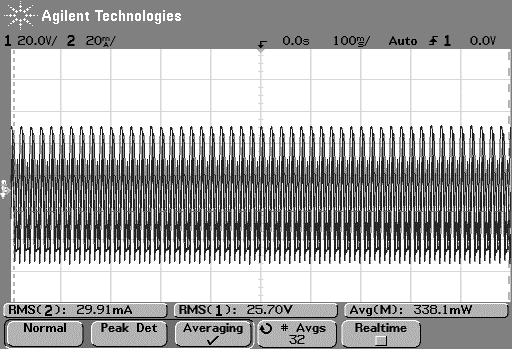 If the second character of your Neptun-code is '3', '8', 'D', 'I', 'N', 'S', 'X', then you should use: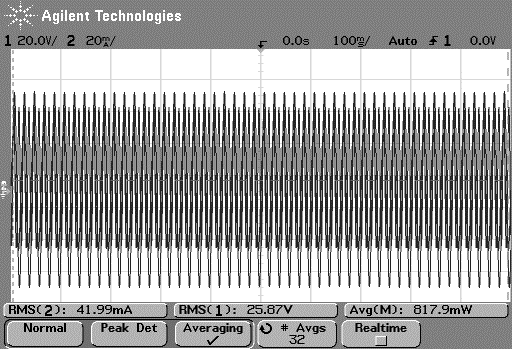 If the second character of your Neptun-code is '4', '9', 'E', 'J', 'O', 'T', 'Y', then you should use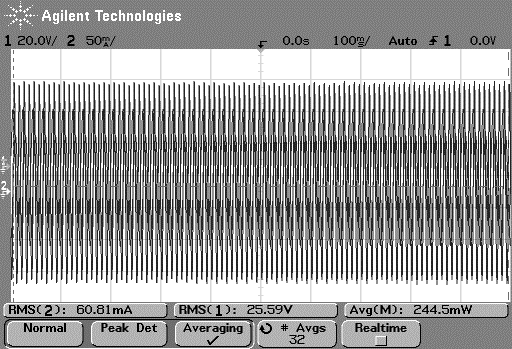 Exercise M4 - 5. (Measurement of active and reactive power consumption of light sources supplied from the mains)Characteristics of halogen bulbIf the third character of your Neptun-code is '0', '3', '6', '9', 'C', 'F', 'I', 'L', 'O', 'R', 'U', 'X', then you should use:Halogen 1		Power-meter:Oscilloscope:If the third character of your Neptun-code is '1', '4', '7', 'A', 'D', 'G', 'J', 'M', 'P', 'S', 'V', 'Y', then you should useHalogen 2Power-meter:Oscilloscope:If the third character of your Neptun-code is '2', '5', '8', 'B', 'E', 'H', 'K', 'N', 'Q', 'T', 'W', 'Z', then you should use:Halogen 3Power-	meter:Oscilloscope:Characteristics of the compact fluorescent bulb or the LEDIf the fourth character of your Neptun-code is '0', '6', 'C', 'I', 'O', 'U', then you should use:Fluorescent 1Power-meterOscilloscope:If the fourth character of your Neptun-code is '1', '7', 'D', 'J', 'P', 'V', then you should use:Fluorescent 2Power-meter:Oscilloscope:If the fourth character of your Neptun-code is '2', '8', 'E', 'K', 'Q', 'W', then you should use:Fluorescent 3Power-meter:Oscilloscope:If the fourth character of your Neptun-code is '3', '9', 'F', 'L', 'R', 'X', then you should use:LED 1Power-meter:Oscilloscope:If the fourth character of your Neptun-code is '4', 'A', 'G', 'M', 'S', 'Y', then you should use:LED 2Power-meter:Oscilloscope:If the fourth character of your Neptun-code is '5', 'B', 'H', 'N', 'T', 'Z', then you should use:LED 3Power-meter:Oscilloscope:UIPQcos 25.9 V0.024 A0.375 W0.489 var0.58UIPQcos 25.5 V0.033 A0.793 W0.181 var0.95UIPQcos 25.6 V0.030 A0.354 W-0.687 var0.54UIPQcos 25.8 V0.043 A0.811 W0.742 var0.70UIPQcos 25.5 V0.061 A0.210 W1.544 var0.09U1 (V)I1 (A)P1 (W)cos(fi)1200,0571,151800,1118,9111400,14820,812000,18036,212300,19545,11U2 (V)I2 (A)P2 (W)cos(fi)219,60,0571,110,9979,90,1108,771,00139,60,14620,31,00198,80,17735,11,00228,50,19243,60,99U1 (V)I1 (A)P1 (W)cos(fi)140,30,0783,1611000,12412,4011600,15925,812200,19042,212300,19545,11U2 (V)I2 (A)P2 (W)cos(fi)240,20,0773,101,0099,00,12211,900,99159,80,15825,10,99218,70,18740,81,00228,50,19243,60,99U1 (V)I1 (A)P1 (W)cos(fi)1200,0571,151600,0955,7411200,13716,4311800,17031,012300,19545,11U2 (V)I2 (A)P2 (W)cos(fi)219,60,0571,110,9960,10,0945,671,00119,50,13416,001,00180,10,16830,21,00228,50,19243,60,99U1 (V)I1 (A)P1 (W)cos(fi)12000NaN650,0612,72NaN1000,0674,340,981600,0636,690,982300,07110,200,98U2 (V)I2 (A)P2 (W)cos(fi)219,80,0000NaN64,80,0572,650,7299,40,0614,210,69159,10,0606,440,67225,90,0659,450,64U1 (V)I1 (A)P1 (W)cos(fi)140,300NaN650,0612,72NaN1200,0735,280,981800,0637,420,982300,07110,200,98U2 (V)I2 (A)P2 (W)cos(fi)240,30,0000NaN64,80,0572,650,72119,40,0625,200,70180,50,0607,170,66225,90,0659,450,64U1 (V)I1 (A)P1 (W)cos(fi)140,300NaN800,0643,37NaN1400,0696,110,982000,0668,370,982300,07110,200,98U2 (V)I2 (A)P2 (W)cos(fi)240,30,0000NaN79,60,0603,260,68140,10,0645,920,661980,0638,400,67225,90,0659,450,64U1 (V)I1 (A)P1 (W)cos(fi)1200,0000NaN600,0703,77NaN1000,0764,900,981600,0605,800,982300,0435,960,98U2 (V)I2 (A)P2 (W)cos(fi)219,80,000 0NaN59,90,0683,700,91100,30,0734,750,65159,20,0515,380,66225,60,0405,510,61U1 (V)I1 (A)P1 (W)cos(fi)1450,0361,12NaN1000,0764,900,981400,0675,790,981800,0505,810,982300,0435,960,98U2 (V)I2 (A)P2 (W)cos(fi)244,80,0321,080,75100,30,0734,750,65139,40,0615,580,66177,70,0485,530,65225,60,0405,510,61U1 (V)I1 (A)P1 (W)cos(fi)1450,0361,12NaN800,0714,430,981200,0815,770,982000,0455,860,982300,0435,960,98U2 (V)I2 (A)P2 (W)cos(fi)244,80,0321,080,7579,50,0694,300,78120,20,0765,610,61198,00,0435,510,65225,60,0405,510,61